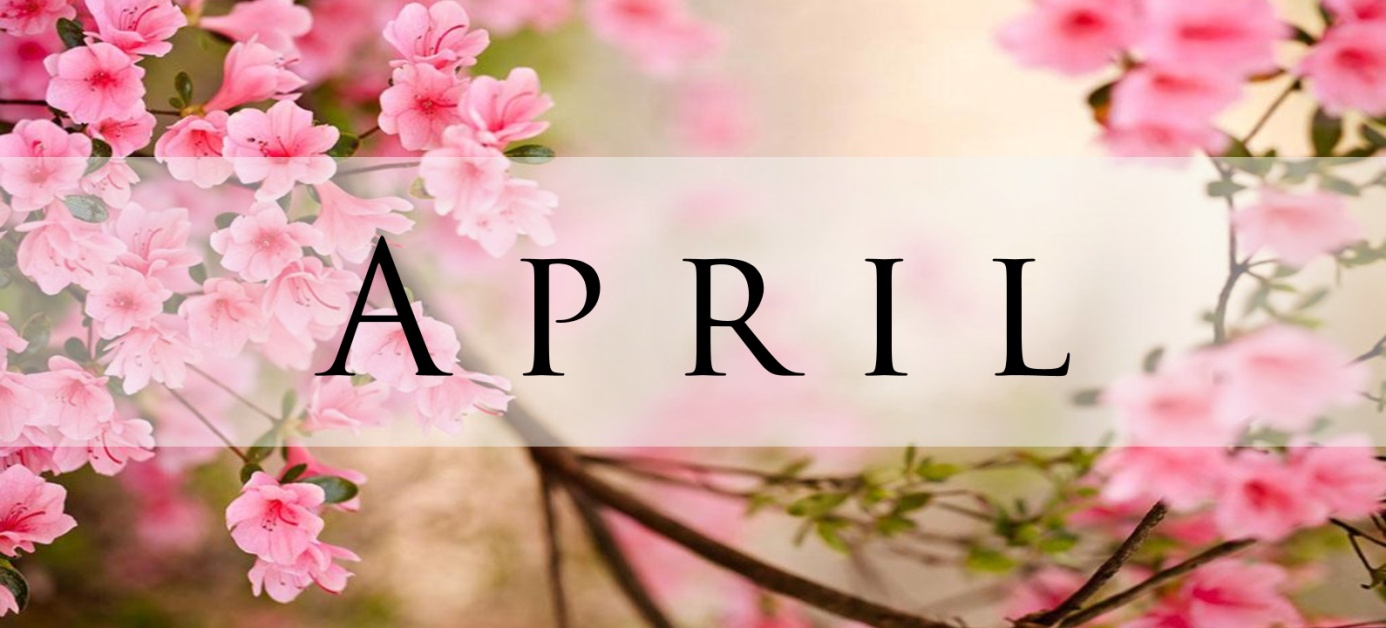 JEDILNIKPridržujemo si pravico do spremembe jedilnika, v primeru, da ni mogoče zagotoviti ustreznih živil.*- Označeni alergeni v živilihJEDILNIKPridržujemo si pravico do spremembe jedilnika, v primeru, da ni mogoče zagotoviti ustreznih živil.*- Označeni alergeni v živilihJEDILNIKPridržujemo si pravico do spremembe jedilnika, v primeru, da ni mogoče zagotoviti ustreznih živil.*- Označeni alergeni v živilihJEDILNIKPridržujemo si pravico do spremembe jedilnika, v primeru, da ni mogoče zagotoviti ustreznih živil.*- Označeni alergeni v živilihPONEDELJEK, 3. 4. 2023PONEDELJEK, 3. 4. 2023MalicaKosiloKruh*(gluten pšenica in rž, ima lahko sledi jajc, mleka, soje  in sezama), puranja prsa v ovitku, rezina sira*(mleko), kisle kumaricePasulj s prekajenim mesom*( gluten pšenica), domači delani kruh* (gluten pšenica, ječmen ima lahko sledi jajc, zrnje soje, laktoze, oreškov in sezam. semena), jabolčni kolač*(jajce, gluten pšenica, mleko), sokPop. malica: Marmeladni rogljič*(gluten pšenica, jajca, mleko, soja, ima lahko sledi sezama in oreškov)Pop. malica: Marmeladni rogljič*(gluten pšenica, jajca, mleko, soja, ima lahko sledi sezama in oreškov)TOREK, 4. 4. 2023TOREK, 4. 4. 2023MalicaKosiloBeli kruh*(gluten pšenica, ima lahko sledi jajc, soje, oreškov, mleka in sezama), maslo*(mleko), med, kakavKostna juha z rezanci*( gluten pšenica, jajce), puranji zrezek v gobovi omaki*( gluten pšenica, mleko), riž,  zelena solataPop. malica: Domače pecivo*(jajce, gluten pšenica, mleko)Pop. malica: Domače pecivo*(jajce, gluten pšenica, mleko)SREDA, 5. 4. 2023SREDA, 5. 4. 2023MalicaKosiloSončnična štručka*(gluten, soja, mleko, ima lahko sledi jajc, oreškov in sezama), čajZelenjavna juha*(gluten pšenica, jajce), sojini polpeti*(gluten pšenica, soja), paradižnikova omaka*(gluten pšenica), pire krompir*(mleko), zelena solataŠolska shema:Šolska shema:Pop. malica: Skuta s sadjem*(mleko)Pop. malica: Skuta s sadjem*(mleko)ČETRTEK,  6. 4. 2023ČETRTEK,  6. 4. 2023MalicaKosiloDelani kruh*(gluten pšenica in rž, ima lahko sledi jajc, mleka, soje  in sezama), pašteta, paprikaKostna juha z rezanci*( gluten pšenica, jajce), piščančji paprikaš*(gluten pšenica), kus kus*( gluten pšenica), zelena solataPop. malica: Toast z rezino sira*(gluten pšenica, mleko)Pop. malica: Toast z rezino sira*(gluten pšenica, mleko)PETEK, 7. 4. 2023 – Veliki petekPETEK, 7. 4. 2023 – Veliki petekMalicaKosilo Pisana pletenica*(gluten pšenica, soja, ima lahko sledi jajc, mleka, oreškov in sezama), čokoladno mleko*(mleko)Juha  z  zvezdicami*(gluten pšenica, jajce), popečen ribji file*(ribe), slan krompir, kuhana zelenjava, kiviPop. malica: Sadje, masleni piškoti* (gluten pšenica, mleko, jajce)Pop. malica: Sadje, masleni piškoti* (gluten pšenica, mleko, jajce)PONEDELJEK, 10. 4. 2023 – Velikonočni ponedeljekPONEDELJEK, 10. 4. 2023 – Velikonočni ponedeljekTOREK, 11. 4. 2023TOREK, 11. 4. 2023MalicaKosiloMini pizza*(gluten pšenica, soja, mleko, ima lahko sledi jajc, oreškov in sezama)Kostna juha*(gluten pšenica, jajce), makaronovo meso*(gluten pšenica, jajce), rdeča pesaPop. malica: Probiotični napitek*(mleko)Pop. malica: Probiotični napitek*(mleko)SREDA, 12. 4. 2023SREDA, 12. 4. 2023MalicaKosiloNavadni jogurt*(mleko), koruzni kosmiči*(gluten, oreški, soja v sledovih), sadni preliv, žemljica*(gluten pšenica, soja, mleko, ima lahko sledi jajc, sezama in oreškov)Juha z rezanci*( gluten pšenica, jajce), piščančji trakci v zelenjavni omaki*( gluten pšenica), pire krompir*(mleko), kumarična solataŠolska shema: ParadižnikŠolska shema: ParadižnikPop. malica: Pisana pletenica*(gluten pšenica in rž, soja, mleko, ima lahko sledi jajc in sezama) Pop. malica: Pisana pletenica*(gluten pšenica in rž, soja, mleko, ima lahko sledi jajc in sezama) ČETRTEK, 13. 4. 2023ČETRTEK, 13. 4. 2023MalicaKosilo Moravski kruh*( gluten pšenica, ima lahko sledi jajc, soje, oreškov, mleka in sezama), čičerikin namaz*(jajce, mleko), hruškaRičet*( gluten pšenica), domači  delani  kruh*(gluten pšenica, rž ima lahko sledi jajc in sezamovo seme), jogurtovo pecivo*(mleko, jajce, gluten pšenica)Pop. malica: Mlečna rezina*(gluten pšenica, mleko, jajce), jabolkoPop. malica: Mlečna rezina*(gluten pšenica, mleko, jajce), jabolkoPETEK, 14. 4. 2023PETEK, 14. 4. 2023MalicaKosilo Kruh iz kmečke peči*(gluten pšenica, rž, zrnje soje in izdelki iz nje ima lahko sledi jajc, mleka in sezama), jogurtovo maslo*(mleko), paprikaŠpargljeva kremna juha *(gluten pšenica, mleko), makovi rezanci*(gluten pšenica, laktoza), sadni kompotPop. malica: Domače pecivo*(mleko, jajce, gluten pšenica)Pop. malica: Domače pecivo*(mleko, jajce, gluten pšenica)PONEDELJEK, 17. 4. 2023 PONEDELJEK, 17. 4. 2023 MalicaKosiloGraham kruh*(gluten pšenica, soja, ima lahko sledi jajc, mleka in sezama), mesni namaz*(mleko), paradižnik, čajKostna juha z ribano kašo*(gluten, jajce), svinjska  pečenka, pražen krompir, zelena solataPop. malica: Puding*(mleko)Pop. malica: Puding*(mleko)TOREK, 18. 4. 2023 TOREK, 18. 4. 2023 MalicaKosiloMesna rižota*(gluten pšenica, jajce), rdeča pesaBučkina kremna juha*( gluten pšenica, laktoza), marelični cmoki *( jajce, gluten pšenica), sadni kompotPop. malica: Sončnična štručka*(gluten pšenica in rž, soja, mleko, ima lahko sledi jajc, oreškov in sezama)Pop. malica: Sončnična štručka*(gluten pšenica in rž, soja, mleko, ima lahko sledi jajc, oreškov in sezama)SREDA, 19. 4. 2023 SREDA, 19. 4. 2023 MalicaKosiloMlečna juha s hrenovko in krompirjem*(mleko, gluten pšenica), dnevno  mešani  kruh*(gluten pšenica in rž, soja,  ima lahko sledi jajc, mleka in sezama), mlečna rezina*(gluten pšenica, soja, mleko, jajca)Zelenjavna juha*(gluten pšenica, jajce, laktoza), puranji trakci v smetanovi omaki*(gluten pšenica), riž, zelena solata s koruzoŠolska shema: SadjeŠolska shema: SadjePop. malica: Probiotični jogurt*(mleko)Pop. malica: Probiotični jogurt*(mleko)ČETRTEK, 20. 4. 2023ČETRTEK, 20. 4. 2023MalicaKosiloKuhano jajce*(jajce), moravski  kruh*(gluten pšenica, rž, zrnje soje in izdelki iz nje ima lahko sledi jajc, mleka in sezama), kislo zeljeBograč*(gluten pšenica), domači  delani  kruh*(gluten pšenica in rž, ima lahko sledi jajc , zrnje soje, laktoze in sezam. semena), domače pecivo*(mleko, gluten pšenica, jajce)Pop. malica: Pletenica s sezamom*(gluten pšenica, soja, mleko, sezam, ima lahko sledi jajc in oreškovPop. malica: Pletenica s sezamom*(gluten pšenica, soja, mleko, sezam, ima lahko sledi jajc in oreškovPETEK, 21. 4. 2023 – Športni danPETEK, 21. 4. 2023 – Športni danMalicaKosilo Različni namazi (ribji, čičerikin, zaseka)*(ribe, mleko) z zelenjavo, jabolko, vodaBrokolijeva kremna juha*( gluten pšenica, laktoza), praženec*( laktoza, gluten pšenica), kompotPop. malica: Kruh z maslom*(gluten pšenica in rž, soja, mleko, ima lahko sledi jajc in sezama)Pop. malica: Kruh z maslom*(gluten pšenica in rž, soja, mleko, ima lahko sledi jajc in sezama)PONEDELJEK, 24. 4. 2023PONEDELJEK, 24. 4. 2023MalicaKosiloMlečni zdrob*(mleko), čokoladni posip, bananaKostna juha z rezanci*(gluten pšenica, jajce), puranji dunajski*(gluten pšenica, jajce), pražen krompir, rdeči radičPop. malica: SadjePop. malica: SadjeTOREK, 25. 4. 2023TOREK, 25. 4. 2023MalicaKosiloKruh iz kmečke peči*( gluten pšenica, ječmen ima lahko sledi jajc, zrnje soje, laktoze, oreškov in sezamovo seme), jogurtovo maslo, paradižnikPasulj*( gluten pšenica), domači  delani  kruh*(gluten pšenica in rž, ima lahko sledi jajc , zrnje soje, laktoze in sezam. semena), biskvitno pecivo s sadjemPop. malica: Toast z rezino sira*(gluten pšenica, mleko, soja)Pop. malica: Toast z rezino sira*(gluten pšenica, mleko, soja)SREDA, 26. 4. 2023SREDA, 26. 4. 2023MalicaKosiloPečena klobasa, dnevno mešani kruh, gorčica, sokPrežganka*(gluten pšenica, jajce), krompirjeva prikuha s hrenovko*(gluten pšenica), jagodeŠolska shema: Puding*(gluten pšenicaŠolska shema: Puding*(gluten pšenicaPop. malica: Pisana pletenica*(gluten pšenica, soja, ima lahko sledi jajc, mleka, oreškov in sezama)Pop. malica: Pisana pletenica*(gluten pšenica, soja, ima lahko sledi jajc, mleka, oreškov in sezama)